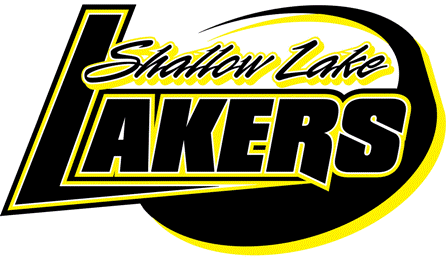 SLMHA Coach Evaluation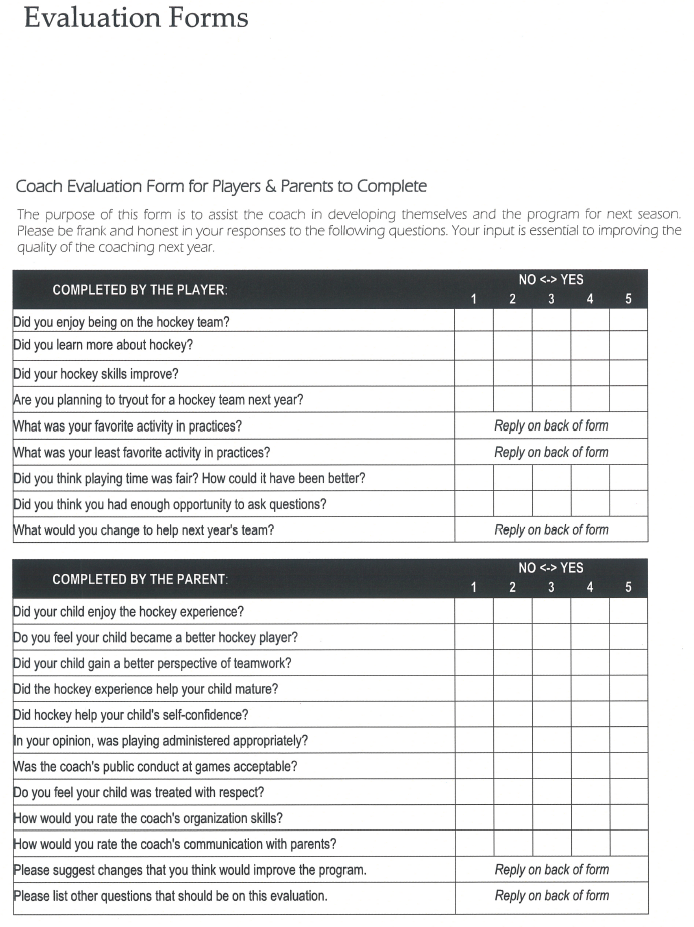 Submit to SLMHA before March 15th, 2015Lobby Box or Mike Murphy – murphsplace@ametelecom.netTeam:Submitted By: